Аннотация к рабочей программе по учебному предмету «Родной язык (Русский)»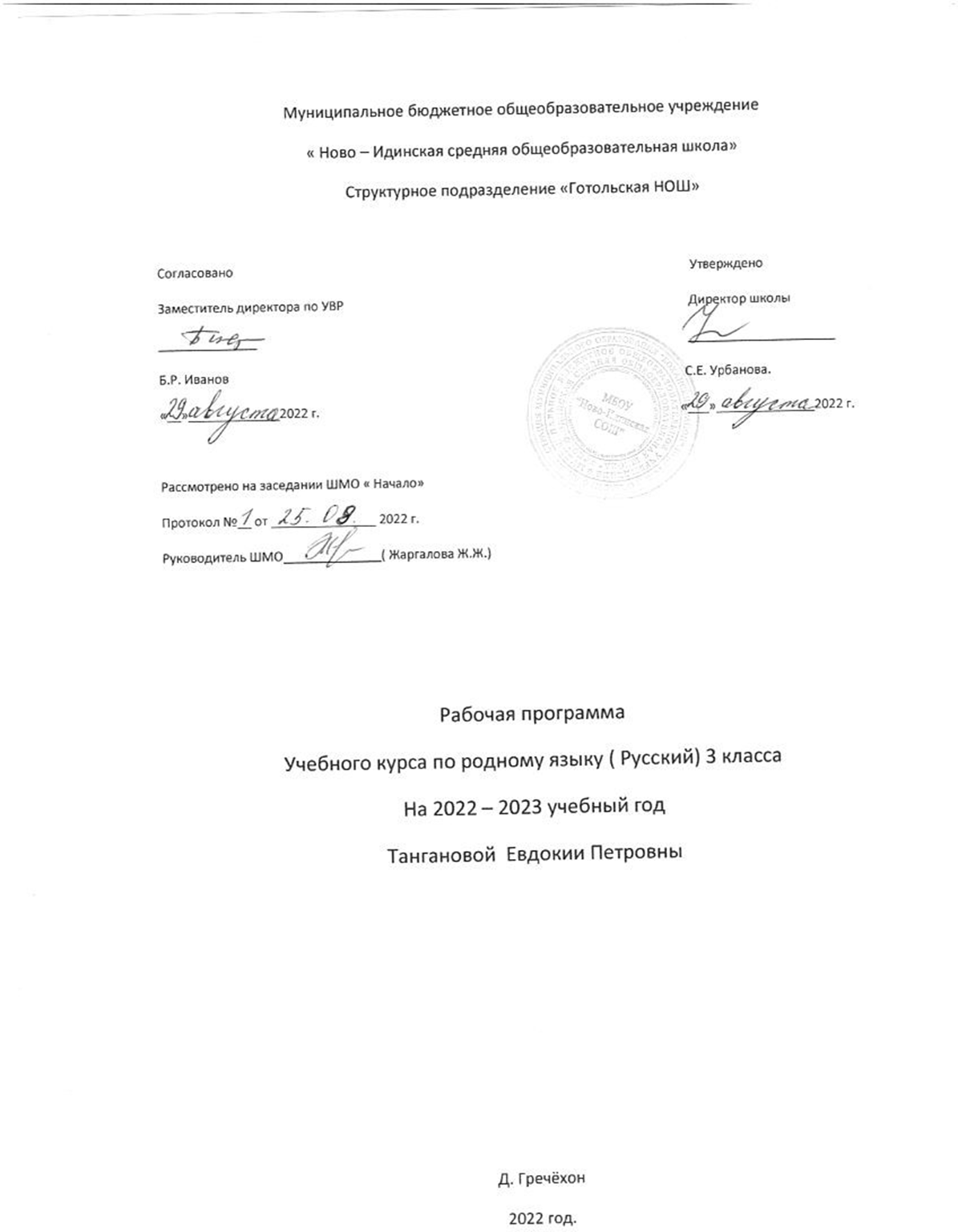  Начальное  общее образованиеРабочая программа по литературному чтению для 1-4 классов (далее – рабочая программа) составлена на основе следующих нормативных документов:- Федеральный закон от 29 декабря 2012 г. № 273-ФЗ «Об образовании в Российской Федерации» (с изменениями и дополнениями);- Федеральный государственный образовательный стандарт основного общего образования (утв. приказом Министерства образования и науки РФ от 17 декабря 2010 г. № 1897);Учебники:О.М. Александрова, Л.А.Вербицкая, С,И, Богданов, Е.И.Казакова, М.И. Кузнецова, Л.В.Петленко, В.Ю. Романова. –  Русский родной язык, 1 класс. - М.: Просвещение.О.М. Александрова, Л.А.Вербицкая, С,И, Богданов, Е.И.Казакова, М.И. Кузнецова, Л.В.Петленко, В.Ю. Романова. –  Русский родной язык, 2 класс. - М.: Просвещение.О.М. Александрова, Л.А.Вербицкая, С,И, Богданов, Е.И.Казакова, М.И. Кузнецова, Л.В.Петленко, В.Ю. Романова. –  Русский родной язык, 3 класс. - М.: Просвещение.О.М. Александрова, Л.А.Вербицкая, С,И, Богданов, Е.И.Казакова, М.И. Кузнецова, Л.В.Петленко, В.Ю. Романова. –  Русский родной язык, 4 класс. - М.: Просвещение.Предметные результаты освоения основной образовательной программы начального общего образования: 1) воспитание ценностного отношения к родному языку как хранителю культуры, включение в культурно-языковое поле своего народа, формирование первоначальных представлений о единстве и многообразии языкового и культурного пространства России, о языке как основе национального самосознания;2) обогащение активного и потенциального словарного запаса, развитие у обучающихся культуры владения родным языком в соответствии с нормами устной и письменной речи, правилами речевого этикета;3) формирование первоначальных научных знаний о родном языке как системе и как развивающемся явлении, о его уровнях и единицах, о закономерностях его функционирования, освоение основных единиц и грамматических категорий родного языка, формирование позитивного отношения к правильной устной и письменной родной речи как показателям общей культуры и гражданской позиции человека;4) овладение первоначальными умениями ориентироваться в целях, задачах, средствах и условиях общения, формирование базовых навыков выбора адекватных языковых средств для успешного решения коммуникативных задач;5) овладение учебными действиями с языковыми единицами и умение использовать знания для решения познавательных, практических и коммуникативных задач.Место  предмета в учебном плане школыРабочая программа разработана на основе учебного плана МБОУ «Ново-Идинская СОШ». Программа рассчитана на 135 ч: 1 класс —33 ч, 2 класс - 34 ч, 3 класс- 34 ч, 4 класс – 34 ч. ( 1 класс – 33 учебные недели, 2,3,4 классы - 34 учебных недели)3 КЛАСС  РАБОЧАЯ ПРОГРАММАродной язык(русский)Содержание учебного предметаРаздел 1. Русский язык: прошлое и настоящее (12 ч)Слова, связанные с особенностями мировоспитания  и отношений между людьми ( например, правда, - ложь, друг – недруг).Слова, называющие природные явления и растения(например, образные названия ветра, дождя, снега; названия растений).Слова, называющие предметы и явления традиционной русской культуры: ямщик, извозчик, лавочник).Слова, называющие предметы традиционной русской культуры: музыкальные инструменты ( балалайка, гусли итд).Русские традиционные сказочные образы, эпитеты и сравнения: уточнение значений, наблюдение за использованием в произведениях фольклора и художественной литературы.Названия старинных русских городов,сведения о происхождении этих названий.Проектные задания. Откуда в русском языке эта фамилия? История моего имени и фамилии.Раздел 2. Язык в действии.(10 ч.)Как правильно произносить слова( пропедевтическая работа по предупреждению ошибок в произношении слов в речи).Многообразие суффиксов, позволяющих выразить различные оттенки значения и различную оценку, как специфическую особенность русского языка ( книга, книжечка, книжонка итд).Специфика грамматических категорий русского языка( категория рода, числа имен существительных).Практическое овладение нормами употребления отдельных грамматических норм имен существительных( например, формы  родительного падежа имен существительных). Практическое овладение нормами правильного и точного употребления предлогов с пространственным значением, образование предложно – падежных форм существительных. Существительные , имеющие только форму множественного числа.Совершенствование  навыков орфографического оформления текста.Раздел 3. Секреты речи и текста. ( 12ч.)Особенности умственного выступления.Создание текстов-повествований: о путешествии по городам, об участии в мастер – классах, связанных с народными промыслами.Создание текстов – рассуждений с использованием различных способов аргументации.Редактирование предложенных текстовс целью совершенствования их содержания и формы.Языковые особенности текстов фольклора и художественных текстов или их фрагментов.Тематическое планирование (34 ч)№ урокаТемаТемаКол-во часовРусский язык: прошлое и настоящее (12 ч)Русский язык: прошлое и настоящее (12 ч)Русский язык: прошлое и настоящее (12 ч)Русский язык: прошлое и настоящее (12 ч)11Где путь прямой, там не езди по кривой.122Кто друг прямой, тот брат родной.133Дождик вымочит, а красно солнышко высушит.144Сошлись два друга – мороз да вьюга.155Ветер без крыльев летает.166Какой лес без чудес.177Дело мастера боится188Заиграйте мои гусли19-109-10Что ни город, то норов.211-1211-12У земли ясно солнце, у человека – солнце.        2Секреты речи и текста(3 ч.)Раздел 2. Язык в действии.(10 ч.)Секреты речи и текста(3 ч.)Раздел 2. Язык в действии.(10 ч.)Секреты речи и текста(3 ч.)Раздел 2. Язык в действии.(10 ч.)Секреты речи и текста(3 ч.)Раздел 2. Язык в действии.(10 ч.)13,14,15.Представление проектных заданий и результатов мини – Исследований,   выполненных при изучении раздела « Русский: прошлое и настоящее».Представление проектных заданий и результатов мини – Исследований,   выполненных при изучении раздела « Русский: прошлое и настоящее».316-17Для чего нужны суффиксы?Для чего нужны суффиксы?218-19Какие особенности имен существительных есть в русском языке?Какие особенности имен существительных есть в русском языке?220-21Все ли имена существительные умеют изменяться по числам?Все ли имена существительные умеют изменяться по числам?222-23Как изменяются имена существительные во множественном числе?Как изменяются имена существительные во множественном числе?224-25Зачем в русском языке такие разные предлоги?Зачем в русском языке такие разные предлоги?2Секреты речи и текста (9 ч)Секреты речи и текста (9 ч)Секреты речи и текста (9 ч)Секреты речи и текста (9 ч)26-27Создаем тексты –рассуждения.Создаем тексты –рассуждения.228,29,30.Учимся редактировать тексты.Учимся редактировать тексты.331,32Создаем тексты – повествования.Создаем тексты – повествования.233-34Представление проектных заданий, выполненных при изучении раздела «Секреты речи и текста»Представление проектных заданий, выполненных при изучении раздела «Секреты речи и текста»2